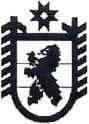 Республика Карелия  Администрация  Пудожского  муниципального  района                                              ПОСТАНОВЛЕНИЕ                                            От         12.05.2022 г.          №   385 - Пг. ПудожОб утверждении порядка разработки и утверждения	бюджетного прогнозаПудожского муниципального района на долгосрочный периодВ соответствии со статьей 170.1 Бюджетного кодекса Российской Федерации, Положением о бюджетном процессе в муниципальном образовании «Пудожский муниципальный район», утвержденным Решением Совета Пудожского муниципального района XXXIV  заседания  IV    созыва от 25.03.2022  N 262, администрация Пудожского муниципального района ПОСТОНОВЛЯЕТ:  Утвердить Порядок разработки и утверждения бюджетного прогноза Пудожского муниципального района на долгосрочный период согласно приложению к настоящему постановлению.Настоящее постановление вступает в силу со дня официального опубликования и распространяет свое действие на правоотношения, возникшие с 1 января 2022 года.Глава Пудожского муниципального района-Администрации Пудожского муниципального района				                                             		А. В. ЛадыгинПриложение к Постановлению Администрации Пудожского муниципального района от 12.05.2022 N 385-ППорядокразработки и утверждения бюджетного прогноза Пудожского муниципального района на долгосрочный периодНастоящий Порядок определяет сроки и условия разработки и утверждения, а также требования к составу и содержанию бюджетного прогноза Пудожского муниципального района на долгосрочный период (далее - Бюджетный прогноз).Бюджетный прогноз разрабатывается каждые три года на шесть лет.Разработка Бюджетного прогноза (изменений Бюджетного прогноза) осуществляется отделом финансов и бухгалтерского учета Администрацией Пудожского муниципального района (далее отдел финансов и бухгалтерского учета).Под изменением Бюджетного прогноза понимаются корректировки, вносимые без изменения периода, на который разрабатывается Бюджетный прогноз.Основанием изменений Бюджетного прогноза являются изменения в течение финансового года показателей прогноза социально-экономического развития Пудожского муниципального района на долгосрочный период, влияющих на исчисление доходных источников.Уточненные показатели прогноза социально-экономического развития Пудожского муниципального района на долгосрочный период, влияющие на исчисление доходных источников, представляются Управлением по экономике и финансам Администрации Пудожского муниципального района в отдел финансов и бухгалтерского учета в течение 5 рабочих дней со дня утверждения уточненного прогноза социально-экономического развития Пудожского муниципального района на долгосрочный период.При внесении в течение финансового года изменений в Решение Совета Пудожского муниципального района о бюджете Пудожского муниципального района на текущий финансовый год и на плановый период Бюджетный прогноз изменению не подлежит.Разработка Бюджетного прогноза (изменений Бюджетного прогноза) осуществляется в два этапа.На первом этапе разрабатывается проект Бюджетного прогноза (проект изменений Бюджетного прогноза) на основе основных параметров прогноза социально-экономического развития Пудожского муниципального района на долгосрочный период.Основные параметры прогноза социально-экономического развития Пудожского муниципального района на долгосрочный период и пояснительная записка к ним представляются Управлением по экономике и финансам  в отдел финансов и бухгалтерского учета в срок, установленный Порядком составления проекта бюджета Пудожского муниципального района, утвержденным постановлением Администрации Пудожского муниципального района (далее - Порядок составления проекта бюджета).Проект Бюджетного прогноза (проект изменений Бюджетного прогноза) учитывается при разработке прогноза основных характеристик бюджета Пудожского муниципального района.Проект Бюджетного прогноза (проект изменений Бюджетного прогноза) представляется отдел финансов и бухгалтерского учета в бюджетную комиссию по формированию проекта бюджета Пудожского муниципального района на очередной финансовый год и плановый период в срок, установленный Порядком составления проекта бюджета.Бюджетный прогноз (проект Бюджетного прогноза, проект изменений Бюджетного прогноза) вносится Администрацией Пудожского муниципального района в Совет Пудожского муниципального района в составе документов и материалов к проекту решения о бюджете на очередной финансовый год и на плановый период.На втором этапе разрабатывается проект постановления Администрации Пудожского муниципального района об утверждении Бюджетного прогноза (изменений Бюджетного прогноза).Бюджетный прогноз (изменения Бюджетного прогноза) с учетом результатов рассмотрения проекта решения о бюджете Пудожского муниципального района на очередной финансовый год и плановый период утверждается постановлением Администрации Пудожского муниципального района в срок, не превышающий двух месяцев со дня официального опубликования Решения Совета Пудожского муниципального района о бюджете Пудожского муниципального района на очередной финансовый год и плановый период.Состав и содержание Бюджетного прогноза (изменений Бюджетного прогноза) разрабатываются согласно приложению к настоящему Порядку.Состав и содержание бюджетного прогноза Пудожского
муниципального района на долгосрочный периодОсновные итоги развития бюджета Пудожского муниципального района.Текущее состояние бюджета Пудожского муниципального района.Подходы и методология разработки Бюджетного прогноза.Прогноз основных характеристик бюджета Пудожского муниципального района на долгосрочный период (в условиях действующего законодательства).Структура расходов и доходов бюджета Пудожского муниципального района.Муниципальный долг Пудожского муниципального района.Основные подходы, цели и задачи формирования и реализации бюджетной, налоговой и долговой политики Пудожского муниципального района в долгосрочном периоде.Риски реализации Бюджетного прогноза и механизмы их профилактики.Подходы к прогнозированию и показатели финансового обеспечения муниципальных программ Пудожского муниципального района.Приложения:Прогноз основных характеристик бюджета Пудожского муниципального района на долгосрочный период (приложение 1).Предельные расходы на реализацию муниципальных программ Пудожского муниципального района (приложение 2).Прогноз основных характеристик бюджета Пудожского
муниципального района на долгосрочный период(тыс, руб.)Предельные расходы на реализацию муниципальных программПудожского муниципального района(тыс, руб.)ПоказательгоД пгодп+ 1годп + 2••год П + X123456Доходы, всегов том числе:налоговые доходыиз них:налог	на	доходыфизических лицненалоговые доходыбезвозмездныепоступленияиз них:межбюджетныетрансфертысубсидиисубвенцииРасходы, всегорасходы	за	счетмежбюджетных трансфертоврасходы	без	учетамежбюджетных трансфертовДефицит/профицитМуниципальный долгПоказательгодпгодп + 1годп + 2годп + X123456Расходы, всегов том числе:Расходы	нареализацию муниципальных программ:программа 1программа 2программа...Непрограммныенаправления деятельности